NAME____________________________ DATE__________________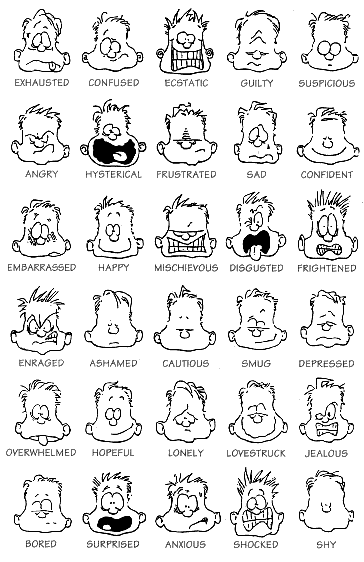 NAME____________________________ DATE__________________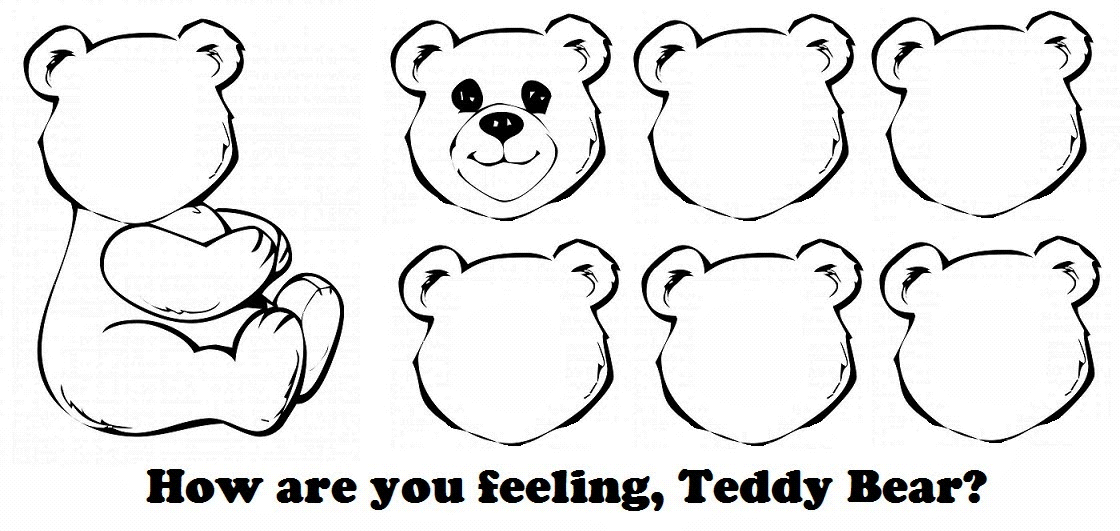 NAME____________________________ DATE__________________